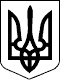 БЕРЕГІВСЬКА РАЙОННА ДЕРЖАВНА АДМІНІСТРАЦІЯЗАКАРПАТСЬКОЇ ОБЛАСТІР О З П О Р Я Д Ж Е Н Н Я__02.11.2020__                              Берегове                           №____302____Про надання дозволу на надання згоди батькам на вчинення їх неповнолітньою дочкою правочину – договорукупівлі-продажу житлового будинкута земельної ділянкиВідповідно до статей 6 і 39 Закону України „Про місцеві державні адміністрації”,  статей 17 і 18  Закону України „Про  охорону дитинства”, статті 12 Закону України „Про основи соціального захисту бездомних громадян і безпритульних дітей”, статті 177 Сімейного кодексу України, Порядку провадження  органами  опіки  та  піклування  діяльності, пов’язаної із захистом прав дитини, затвердженого постановою Кабінету Міністрів України від  24  вересня  2008 р. № 866 „Питання діяльності  органів опіки та піклування, пов’язаної із захистом прав дитини” та рішення Комісії з питань захисту прав  дитини Берегівської  райдержадміністрації  від 29 жовтня 2020 року (протокол № 12):1.Надати громадянам _________ та ________, мешканцям села ______, вул._________ Берегівського району, дозвіл на надання ними згоди на вчинення їх неповнолітньою дочкою ________, ______ року народження  правочину – договору купівлі-продажу житлового будинку та земельної ділянки, які знаходиться за адресою: село ______, вул.__________ Берегівського району.2.Контроль за виконанням цього розпорядження покласти на заступника голови державної адміністрації Бімбу Ф.Ф.В.о. голови, перший заступникголови державної адміністрації                                                      Віталій МАТІЙ